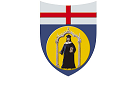 UNIVERSITÀ DEGLI STUDI DI GENOVADipartimento di Lingue e Culture Moderne – Sezione di GermanisticaGIORNATA DI STUDIOLE GRAMMATICHE DEL TEDESCO COME LINGUA STRANIERA – PROSPETTIVE SCIENTIFICHE E DIDATTICHEVENERDÌ 29 MAGGIO 2015Magazzini dell’Abbondanza, Aula 1Mattinata10:00 Apertura dei lavori e salutiMichele Marsonet (Preside della Facoltà di Scienze Umanistiche)Michele Prandi (Direttore del Dipartimento di Lingue e Culture Moderne)Livia Tonelli (Coordinatrice della Sezione di Germanistica)10:30 -11:00 RelazioneClaudio Di Meola (Università di Roma “Sapienza”)Le grammatiche didattiche del tedesco come lingua straniera – il punto di vista della linguistica11.00 InterventiCoordina: Antonie HornungAntonella Nardi (Università degli Studi di Macerata)Aspetti didattici della grammatica funzionaleJoachim Gerdes (Università degli Studi di Genova)Il discorso indiretto nelle grammatiche didattiche del tedesco come lingua straniera Karin Rausch (Università degli Studi di Genova)Presentazione  del “Corso di tedesco online” per l’apprendimento del tedesco come lingua straniera12:00 Presentazione del volume collettaneo “Deutsch kontrastiv aus italienischer Sicht – Phraseologie, Temporalität und Pragmatik” Alla presentazione interverranno i curatori e alcuni autori dei saggi contenuti nel volume13:00 pausa pranzoPomeriggio14:30 -15:00 RelazioneChrista Dürscheid (Universität Zürich)Grammatiktheorien und DaF-Unterricht – eine Mésalliance?15:00 InterventiCoordina: Joachim GerdesAntonie Hornung (Università degli Studi di Modena e Reggio Emilia)Inwieweit taugt die neue Grammatik von Ludger Hoffmann für die DaF-Didaktik?Claudio Di Meola, Daniela Puato (Università di Roma “Sapienza”)Standardsprachliche akzeptierte Kasusvariation: Überblick und Behandlung in Übungsgrammatiken Lucia Udvari (Università degli Studi di Genova)Sind die Übungsgrammatiken als Grundlage für Fachübersetzungen geeignet? Überlegungen am Beispiel der Modalverben müssen und sollen Anita Gröger, Livia Tonelli (Università degli Studi di Genova)Zur Pronominalform es in Übungsgrammatiken: Wo bleibt die Variation?16:30 Discussione generale17:00 Chiusura dei lavori